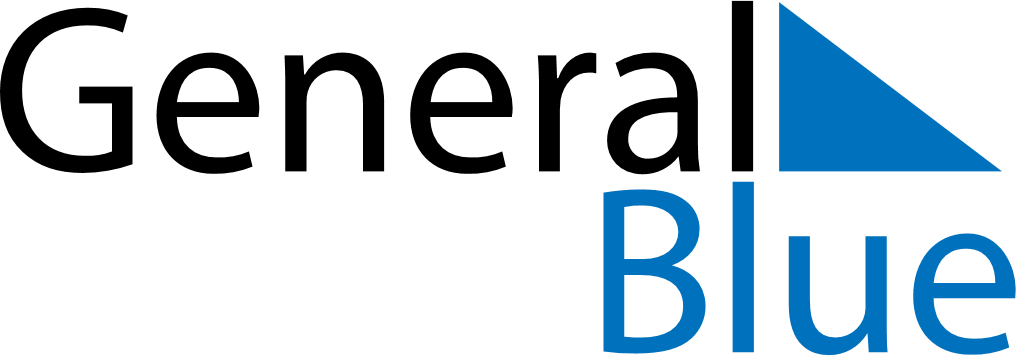 April 2026April 2026April 2026April 2026April 2026April 2026FranceFranceFranceFranceFranceFranceMondayTuesdayWednesdayThursdayFridaySaturdaySunday123456789101112Easter Monday131415161718192021222324252627282930NOTES